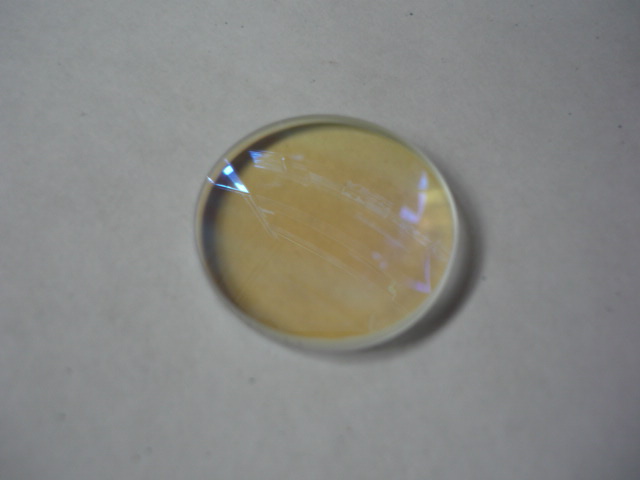 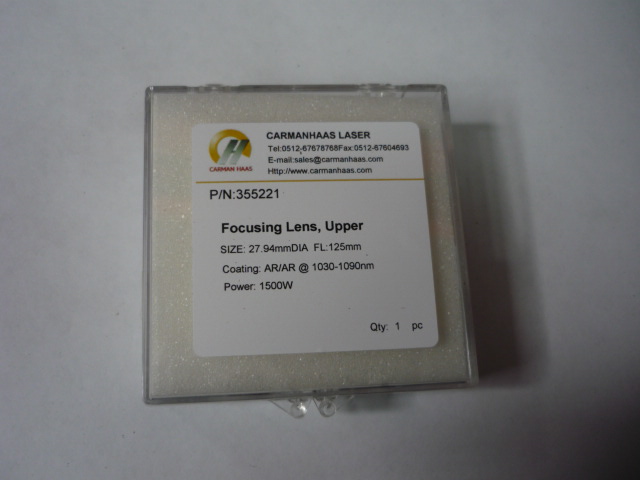 Артикул из 1СНазваниеМощностьF0071324Верхняя фокусная линза для ВТ230 до 1500Вт